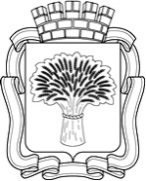 Контрольно – счетная комиссия г. КанскаОТЧЁТо деятельности Контрольно-счетной комиссии города  Канска за 2017 годг. Канск                                                                                 4 апреля 2018 годаНастоящий отчёт подготовлен в соответствии с требованиями п.2   статьи 19  Федерального закона от 07.02.2011 № 6-ФЗ "Об общих принципах организации и деятельности контрольно-счетных органов субъектов Российской Федерации муниципальных образований", статьи 24 Положения о Контрольно-счетной комиссии города Канска (далее – Контрольно-счетная комиссия), утвержденного Решением Канского городского Совета от 15.03.2012 № 31-170,  и  предоставляется  в Канский городской Совет депутатов. Контрольно-счетная комиссия  является  постоянно действующим органом внешнего муниципального финансового контроля, образована Канским городским Советом и ему подотчётна.Контрольно-счетная комиссия обладает организационной и функциональной независимостью и осуществляет свою деятельность самостоятельно. В соответствии со ст.4 Федерального закона от 07.02.2011 № 6-ФЗ "Об общих принципах организации и деятельности контрольно-счетных органов субъектов Российской Федерации муниципальных образований" Контрольно-счетная комиссия осуществляет свою деятельность на основе принципов законности, объективности, эффективности, независимости и гласности. Работа Контрольно-счетной комиссии в отчётном периоде в соответствии с полномочиями строилась исходя из основных направлений экспертно-аналитической, контрольной и текущей деятельности в соответствии с планом работы на 2017 год.  	  В 2017 году Контрольно-счетной комиссией проведено                           37 мероприятий, в том числе:  33 экспертно-аналитическое мероприятие и  4 контрольных мероприятия.                Основными направлениями контрольных мероприятий, проводимых Контрольно-счетной комиссией в отчетном 2017 году, являлись:      -  использование городского   бюджета.       	Контрольно-счетная комиссия провела следующие экспертно-аналитические мероприятия в том числе:  1 заключение на внешнюю проверку исполнения городского бюджета за 2016 год с составлением   заключения на годовой отчет об исполнении  бюджета  города:    6 заключений  на внесение изменений в Решение Канского городского  Совета депутатов от 21.12.2016 №15-64 " О бюджете города Канска на 2017 год и плановый период 2018-2019 года" ;1 заключение на проект  бюджета города Канска на  2018 год и плановый период 2019-2020 годов;8 заключений на проекты муниципальных программ на 2018 год; 5  заключений  на внесение изменений в муниципальные программы за 2017 год, имеются нарушения в исполнении п.38 Постановления администрации города Канска  от 22.08.2013 № 1096 "Об утверждении перечня муниципальных программ города Канска" не все главные распорядители бюджетных средств предоставляют на проверку в Контрольно-счетную комиссию изменения в муниципальные программы, связанные с корректировкой бюджета на финансовый год и плановый период ;12 заключений по результатам внешней проверки отчета главного распорядителя бюджетных средств за 2016год, объём проверенных средств составило - 2 553 604 016,92 рублей, в том числе:  -    Канский городской Совет депутатов;  -    Контрольно- счетная комиссия города Канска;  -    Администрация города Канска;  - Управление архитектуры, строительства и инвестиций администрации города Канска;  -    Отдела физической культуры, спорта и молодёжной политики администрации города Канска; -     Управления социальной защиты населения администрации города Канска;   -    Управление образования администрации города Канска;   -   Муниципальное казенное учреждение "Комитет по управлению муниципальным имуществом города Канск";  -   Управление по делам ГО и ЧС г. Канска ;  -  Управление строительства  и жилищно-коммунального хозяйства администрации города Канска;  -  МКУ Финансовое управление администрации города Канска;  -  Отдел культуры администрации города Канска.         Заключения по результатам внешней проверки отчета главных распорядителей включены  в годовой отчет об исполнении  бюджета города за 2016 год.         По заключению по внешней проверки отчета главных распорядителей за 2016 год выявлено нарушений в сумме  1 139 411,85 рулей, что является дополнительной нагрузкой на бюджет города, а так же выявлены факты не соблюдения Инструкций 191н,157н, 33н по бюджетной отчетности  выявлено  154 недостатка,  по результатам проверки  сформировано 24 предложения.В ходе проведенной внешней проверки отчета об исполнении городского бюджета за 2016 год  имеется факт   оплаты штрафов  в сумме 913 077,87 рублей, которые являются дополнительной нагрузкой на бюджет города;- оплата  в сумме 3 547 994,30 рубля, за прошлые периоды 2013г.-2016г. ( по  исполнительным листам, по задолженности за желищно-коммунальные  услуги, за потребительную электроэнергию, по возмещению материального вреда причиненного гражданам, за желищно-коммунальные услуги, которые являются объектом права собственности муниципального образования г. Канска в результате незаконного действия (бездействия)), что привело к избыточно, внеплановым расходам.                В рамках контрольной деятельности Контрольно-счетной комиссии  проведены мероприятия:             1. В соответствии с планом работы совместное контрольное мероприятие с прокуратурой   города  проверено  Муниципальное бюджетное учреждение  дополнительного образования " Детско-юношеская спортивная школа  по зимним видам  спорта  имен заслуженного  тренера России  В.И. Стольникова"  По данным  результатам  проведенной проверки  установлены нарушения на общую сумму 385 046,80 рублей:            - учреждением необоснованно начислена  и выплачена заработная плата в сумме – 217 055,91 рублей;  -  излишне начислены и перечислены страховые взносы  на обязательное социальное страхование  и страховые взносы от несчастных случаев на производстве  и профессиональных заболеваний в размере 30,2%  в сумме -     65 550,89  рублей;- полученные денежные средства  от спонсоров  не были оприходованы в кассу учреждения в сумме - 40 000 рублей;- не дополучен доход за посещение сауны  в сумме - 51 765 рублей;-не дополучен доход за посещение спортивного зала  в сумме -             10 675 рублей.По данному контрольному мероприятию в адрес руководства выставлено представление.По совместному  контрольному мероприятию составлен акт и направлен в  Прокуратуру города Канска и председателю Канского городского Совета.2.  На основании поручения председателя  Канского городского Совета депутатов  от 14.12.2016 года провести проверку МУПКХ г. Канска в разрезе гостиницы "Сибирь", данное мероприятие было включено в план работы на 2017 год Контрольно-счетной комиссии.По данным  результатам  проведенной проверки  установлено:- МУПКХ г. Канск по услугам , оказанным  гостиницей "Сибирь" не дополучен доход за 2014 год в сумме  50 400 рублей, за 2016 год в сумме     10 500 рублей;- по итогам деятельности гостиницы " Сибирь" МУПКХ г. Канск в 2014 году получило прибыль  в размере   171 387 рублей; в 2015 году получило прибыль в размере    284 755 рублей;в 2016 году  получило прибыль в размере    119 954 рубля.По данному контрольному мероприятию в адрес руководства выставлено представление.По контрольному мероприятию составлен акт и направлен в  Прокуратуру города Канска и председателю Канского городского Совета.3.  Проведена проверка законности и результативности  использования  бюджетных средств из бюджета г. Канска в 2015-2016 годах по выполнению мероприятий в рамках подпрограммы "Развитие общего и дополнительного образования муниципальной программы города Канска" Развития образования по муниципальному  этапу всероссийского  конкурса"Учитель года", муниципальный конкурс проектов молодых специалистов "Молодые учителя-новой школе" за 2015-2016 годы. Проверено бюджетных средств из городского бюджета 226 434 рубля.По данной проверки нарушений не установлено. 4. Проведена проверка соблюдения Законодательства Российской Федерации  и иных нормативных правовых актов Российской Федерации  о контрактной системе в сфере закупок товаров, работ, услуг для обеспечения муниципальных нужд:- МБУ детский сад  комбинированного вида №10 " Алёнушка" :Проверено 78  муниципальных контрактов  с единственным поставщиком на общую сумму  бюджетных  средств   - 4 730502,44 рубля.    По данной проверки нарушений не установлено.       	Заключения и Акты Контрольно-счетной комиссии по результатам проведенных контрольных и экспертно-аналитических мероприятий направлены Председателю Канского городского Совета депутатов.           Контрольно-счетной комиссией за 2017 год подготовлены и направлены адресатам 82 исходящих документов (согласования, уведомления, запросы и информационные письма в Счетную палату Красноярского края), а также   обработано  68 входящих документов.           За 2017 год сотрудниками Контрольно-счетной комиссии проведена  работа по изучению нормативно-правовых актов федерального, регионального и муниципального значения и внесенных в них изменений, способствующих эффективному функционированию контрольного органа местного самоуправления, его законности, объективности, независимости, гласности и последовательной реализации всех форм финансового контроля в течение года.    	Председатель Контрольно-счетной комиссии в декабре 2017 года прошла повышение квалификации проводимое Счетной палатой Красноярского края  совместно с управлением кадров   и  государственной службы Губернатора Красноярского края по программе "Актуальные вопросы развития внешнего (муниципального) финансового контроля"  и получила удостоверение о повышении квалификации.   	 Контрольно-счетная комиссия   в отчетном 2017 году принимала активное участие в работе всех постоянных комиссий  Канского городского Совета депутатов при рассмотрении проектов решений о бюджете, о внесении изменений и дополнений  в проекты решений с составлением заключений на некоторые из них.     	 В 2017 году Контрольно-счетной комиссией разработан стандарт внешнего муниципального финансового контроля СФК 4"Финансово-экономическая экспертиза проектов муниципальных программ"(от 17.09.2017 № 18).       	 В 2018 году Контрольно-счетная комиссия продолжит работу в направлении реализации приоритетов развития города в соответствии с возложенными полномочиями. Предложения    В качестве предложений по развитию Контрольно-счетной  деятельности  в городе Канске целесообразно указать на наличие актуальной потребности в укреплении кадрового потенциала Контрольно-счетной комиссии города Канска за счёт расширения её численного состава.Председательконтрольно-счетной комиссиигорода Канска                                                                          Е.В. Парфенова